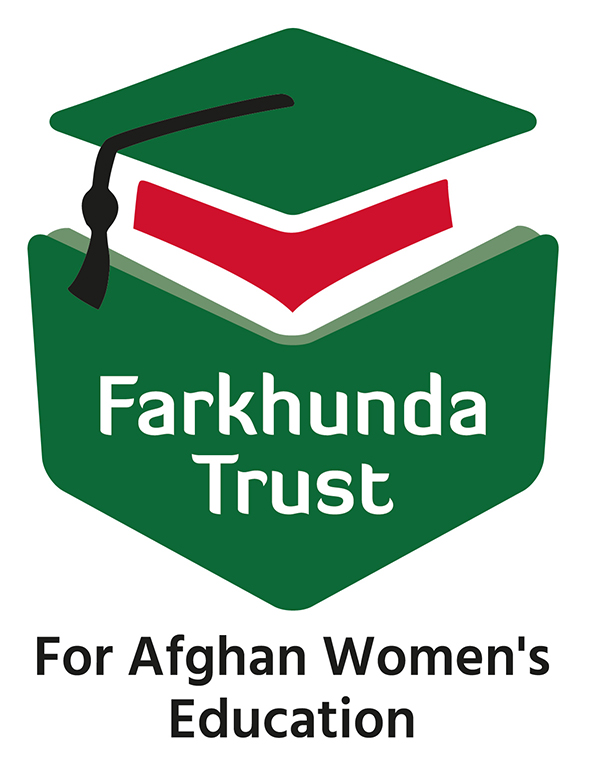 
 دفرخنده امانت صندق بورسیهبینوا پوهنتون د فرخنده ټرسټ یا د فرخنده امانت صندق سره یو تړون امضا یا لاسلیک کړی د افغانانو ښځو د لوړی ذدکړو د لپاره هر پر شرایطو برابر یا مستحق وړ انجلی کولای شی چی درخواست ورته وکړی اما باید پر لاندی شرایط یا معیارونو و برابروی ترڅو دبورس خاونده شی.کاندیدان باید تر مخه ددی چی درخواست وکړی خپل ځان دواجده شرایطو څخه اګاه کړی او کامل متن په غور سره ولولیدفرخنده امانت صندق:.فرخنده ټرسټ او یا  ( دفرخنده امانت صندق) یو بریتانیایي نهادی خیریه ده چی هغه یو افغانی خانمه ده او ۲۰۱۵ م کال د راحیله صدیقی پواسطه می تاسیس  شو چی تر څو ځوانی افغانی انجونی حمایه کړی د لوړو ذده کړو دپاره په خاصه توګه هغه انجونی جنسي تبعیض په شمول تهدید سوی یی.ټرسټ په هدف کی لری ترڅو استشنایی اناث شاګردان څوک چی د خوشنت یا تاوتریخوالي سره مخامخ سوی او کم خوشنت چی ددوی د قابلیت مانع ګرځی تر څو مخکی تعلیم ته ادامه ورکړی، او همدا رنګه هغه څوک کوم چی د اجتماعی نظره محدودیتونه ولری او یا هم د نورو لاملونه لکه فقراو غربت له وجی د تعلیم څخه بی برخه سوی یی.د فرخنده ټرسټ د همدا پروګرام چاری پرمخ بیایی تر څو وړکسانو ته بینوا پوهنتون په هما هنګی او کمک چی د دکندهارولایت ، افغانستان، د دکورس فیس، یو څه اندازه دمصرف پیسی او د ګروپ شاکردانو لپاره لیپتاب د چمتو کړي.  دا پام کی ده چی دغه نوښت به نورو ولایتو ته هم وغزول سی تر څو نور ولایتونه هم د همدی نوښت څخه برخمن سی په اینده وختوکی. په شرایط د فرخنده ټرسټ دواجده شراط انجونی لپاره.په شرایط د وړو انجونو لپاره د فرخندې ټرسټ معیارونه.هغه شخص کوم چی دغه بورس ته درخواست کوی باید پر لاندی شرایطو برابروی؛ښځینه او باید په افغانستان کی ژوند کوی، او د ۱۶-۳۰ کالو پوری یی عمر ویباید په عالی درجه کامیابه سوی یی او فییصدی یی (٪۱۰۰-۷۰) پوری وی.باید درمخه لا په لوړو ذده کړو کی راجستر وی، مګر د مشکلاتو له وجی د پوهنتون څخه محرومی سوی یی.د یو داسی کورونی څخه وی کوم چی د خوشنت او یا/ تاوتریخوالي د موجودیت یو ثبوت ولری او یا هم د ښکنځلو او تحقیر (او دا هم باید په دریم ګروپ کی یا په دریم شخص یا مربوطه ارګان چی هغه CSO  او یا هم د ښځو NGO وی په هغو باید تاید او یا تصدیق  سوی یی.اقتصادی محرومی وی، مالی منابع دکمښت سره مخامخ وی تر څو خپل تعلیم ته ادامه ورکړی.د تعلیم علاقه ولری او د استنایی تعلیمی ، کامیاب حس او اراده او وعده ولری.د نورو ښځو سره همکاری ولری، او یو غوښتنه او اراده ولری تر څو تبعیض سره مبارزه وکړی او هر وخت امده وی چی نوری ښځی حمایه کړی.د همکارانو موسسې یا د نادولتی مؤسسې په څیر د نورو موسسو لخوا سپارښتنه شوېنوټ: مهربانی له مخی انلاین http://www.benawa.edu.af  او یا دwww.farkhundatrust.org درخواست وکړی پس٬ له خانه پوری نه دا   sanakhan5749@gmail.com ایمیل ته او کاپی په info@farkhundatrust.org ارسال وکره او  بیا  خپله  تکمیله درخواستی فورمه د فرخنده امانت صندق اسکالرشپ کواردیناتور  آدرس کی په چاپ شوی ډول درولیگه.  او یا کوم چی انفرادی او یا د مدنی ټولنی د ارګانو له خوا او یا هم د تعلیمی انستیوت له خوا معرفی سوی وی واستوید تکمیل سوی او یا هم ختم تاریخ نه وروسته به درخواستی طی مراحل نشی.آدرس: سور مسجد ته نژدی٬ کندهار٬ افغانستاند تیلیفون شمیری: ۰۰۹۳۷۰۰۰۳۵۲۲۲ و یا ۰۰۹۳۷۰۰۳۶۲۲۲